旅游学院首届“TS（Tourists）梦想大使”评选报名表姓名陈思榕 性别女 民族民族民族汉族 汉族 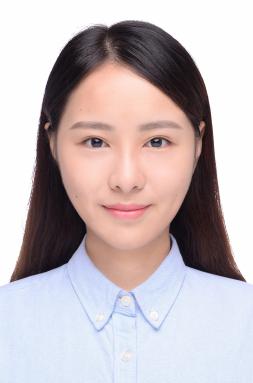 籍贯福建闽侯出生年月 199707政治面貌政治面貌政治面貌 中共党员 中共党员评选类别评选类别创业实践大使创业实践大使创业实践大使创业实践大使创业实践大使创业实践大使创业实践大使担任学生干部职务担任学生干部职务联系方式联系方式 13646010305 13646010305 13646010305所在年级专业所在年级专业所在年级专业 2015级酒店管理（闽台） 2015级酒店管理（闽台）所获荣誉第七届全国大学生红色旅游创意策划大赛优秀奖荣誉2017年大学生创新创业训练计划竞赛（省级）立项，合格结题（第一作者）首届福建省大学生文化创新创意设计大赛银奖荣誉（第一作者）第二届福建师范大学大学生文化创新创意大赛一等奖（第一作者）福建师范大学第十一届“挑战杯”大学生创业计划竞赛优秀奖（第一作者）第七届全国大学生红色旅游创意策划大赛优秀奖荣誉2017年大学生创新创业训练计划竞赛（省级）立项，合格结题（第一作者）首届福建省大学生文化创新创意设计大赛银奖荣誉（第一作者）第二届福建师范大学大学生文化创新创意大赛一等奖（第一作者）福建师范大学第十一届“挑战杯”大学生创业计划竞赛优秀奖（第一作者）第七届全国大学生红色旅游创意策划大赛优秀奖荣誉2017年大学生创新创业训练计划竞赛（省级）立项，合格结题（第一作者）首届福建省大学生文化创新创意设计大赛银奖荣誉（第一作者）第二届福建师范大学大学生文化创新创意大赛一等奖（第一作者）福建师范大学第十一届“挑战杯”大学生创业计划竞赛优秀奖（第一作者）第七届全国大学生红色旅游创意策划大赛优秀奖荣誉2017年大学生创新创业训练计划竞赛（省级）立项，合格结题（第一作者）首届福建省大学生文化创新创意设计大赛银奖荣誉（第一作者）第二届福建师范大学大学生文化创新创意大赛一等奖（第一作者）福建师范大学第十一届“挑战杯”大学生创业计划竞赛优秀奖（第一作者）第七届全国大学生红色旅游创意策划大赛优秀奖荣誉2017年大学生创新创业训练计划竞赛（省级）立项，合格结题（第一作者）首届福建省大学生文化创新创意设计大赛银奖荣誉（第一作者）第二届福建师范大学大学生文化创新创意大赛一等奖（第一作者）福建师范大学第十一届“挑战杯”大学生创业计划竞赛优秀奖（第一作者）第七届全国大学生红色旅游创意策划大赛优秀奖荣誉2017年大学生创新创业训练计划竞赛（省级）立项，合格结题（第一作者）首届福建省大学生文化创新创意设计大赛银奖荣誉（第一作者）第二届福建师范大学大学生文化创新创意大赛一等奖（第一作者）福建师范大学第十一届“挑战杯”大学生创业计划竞赛优秀奖（第一作者）第七届全国大学生红色旅游创意策划大赛优秀奖荣誉2017年大学生创新创业训练计划竞赛（省级）立项，合格结题（第一作者）首届福建省大学生文化创新创意设计大赛银奖荣誉（第一作者）第二届福建师范大学大学生文化创新创意大赛一等奖（第一作者）福建师范大学第十一届“挑战杯”大学生创业计划竞赛优秀奖（第一作者）第七届全国大学生红色旅游创意策划大赛优秀奖荣誉2017年大学生创新创业训练计划竞赛（省级）立项，合格结题（第一作者）首届福建省大学生文化创新创意设计大赛银奖荣誉（第一作者）第二届福建师范大学大学生文化创新创意大赛一等奖（第一作者）福建师范大学第十一届“挑战杯”大学生创业计划竞赛优秀奖（第一作者）第七届全国大学生红色旅游创意策划大赛优秀奖荣誉2017年大学生创新创业训练计划竞赛（省级）立项，合格结题（第一作者）首届福建省大学生文化创新创意设计大赛银奖荣誉（第一作者）第二届福建师范大学大学生文化创新创意大赛一等奖（第一作者）福建师范大学第十一届“挑战杯”大学生创业计划竞赛优秀奖（第一作者）主要事迹陈思榕，女，中共党员，旅游学院2015年级酒店管理（闽台）专业。曾先后担任闽台班班长、院团委学生会中国特色社会主义理论研究会会长。学业方面，成绩优异，以连续三年综合测评第一、历年平均学分绩点第一的成绩，成功保送暨南大学攻读硕士研究生；曾获两次国家级奖学金，获三次校一等奖学金，连续三年被评为校三好学生、两次被评为校优秀共青团员等荣誉；辅修英语，通过CET-4、CET-6考试，获省计算机一级、全国导游证等多项证书。科研与实践方面，表现突出，曾在CN刊物上发表专业论文，多次代表学院参加各类大学生创新创业类比赛，成功申报两个大创学术课题，大学期间获包括第七届全国大学生红色旅游创意策划大赛优秀奖、首届福建省大学生文化创新创意设计大赛银奖等在内的国家级荣誉与奖项三项，省级两项，校级二十余项。于本学年，该同学以第一作者兼负责人的身份申报大学生创新创业训练计划项目并获得省级立项，顺利结题。日常生活中，兴趣广泛，热爱旅游，大三赴往台湾交换学习期间圆满实现了环岛游；爱好文体，是两届院篮球队队员，多次参加马拉松等赛事；曾组织和参与为患骨癌学姐募捐活动、“学雷锋、读两会、做文明好公民”公益活动等项目。陈思榕，女，中共党员，旅游学院2015年级酒店管理（闽台）专业。曾先后担任闽台班班长、院团委学生会中国特色社会主义理论研究会会长。学业方面，成绩优异，以连续三年综合测评第一、历年平均学分绩点第一的成绩，成功保送暨南大学攻读硕士研究生；曾获两次国家级奖学金，获三次校一等奖学金，连续三年被评为校三好学生、两次被评为校优秀共青团员等荣誉；辅修英语，通过CET-4、CET-6考试，获省计算机一级、全国导游证等多项证书。科研与实践方面，表现突出，曾在CN刊物上发表专业论文，多次代表学院参加各类大学生创新创业类比赛，成功申报两个大创学术课题，大学期间获包括第七届全国大学生红色旅游创意策划大赛优秀奖、首届福建省大学生文化创新创意设计大赛银奖等在内的国家级荣誉与奖项三项，省级两项，校级二十余项。于本学年，该同学以第一作者兼负责人的身份申报大学生创新创业训练计划项目并获得省级立项，顺利结题。日常生活中，兴趣广泛，热爱旅游，大三赴往台湾交换学习期间圆满实现了环岛游；爱好文体，是两届院篮球队队员，多次参加马拉松等赛事；曾组织和参与为患骨癌学姐募捐活动、“学雷锋、读两会、做文明好公民”公益活动等项目。陈思榕，女，中共党员，旅游学院2015年级酒店管理（闽台）专业。曾先后担任闽台班班长、院团委学生会中国特色社会主义理论研究会会长。学业方面，成绩优异，以连续三年综合测评第一、历年平均学分绩点第一的成绩，成功保送暨南大学攻读硕士研究生；曾获两次国家级奖学金，获三次校一等奖学金，连续三年被评为校三好学生、两次被评为校优秀共青团员等荣誉；辅修英语，通过CET-4、CET-6考试，获省计算机一级、全国导游证等多项证书。科研与实践方面，表现突出，曾在CN刊物上发表专业论文，多次代表学院参加各类大学生创新创业类比赛，成功申报两个大创学术课题，大学期间获包括第七届全国大学生红色旅游创意策划大赛优秀奖、首届福建省大学生文化创新创意设计大赛银奖等在内的国家级荣誉与奖项三项，省级两项，校级二十余项。于本学年，该同学以第一作者兼负责人的身份申报大学生创新创业训练计划项目并获得省级立项，顺利结题。日常生活中，兴趣广泛，热爱旅游，大三赴往台湾交换学习期间圆满实现了环岛游；爱好文体，是两届院篮球队队员，多次参加马拉松等赛事；曾组织和参与为患骨癌学姐募捐活动、“学雷锋、读两会、做文明好公民”公益活动等项目。陈思榕，女，中共党员，旅游学院2015年级酒店管理（闽台）专业。曾先后担任闽台班班长、院团委学生会中国特色社会主义理论研究会会长。学业方面，成绩优异，以连续三年综合测评第一、历年平均学分绩点第一的成绩，成功保送暨南大学攻读硕士研究生；曾获两次国家级奖学金，获三次校一等奖学金，连续三年被评为校三好学生、两次被评为校优秀共青团员等荣誉；辅修英语，通过CET-4、CET-6考试，获省计算机一级、全国导游证等多项证书。科研与实践方面，表现突出，曾在CN刊物上发表专业论文，多次代表学院参加各类大学生创新创业类比赛，成功申报两个大创学术课题，大学期间获包括第七届全国大学生红色旅游创意策划大赛优秀奖、首届福建省大学生文化创新创意设计大赛银奖等在内的国家级荣誉与奖项三项，省级两项，校级二十余项。于本学年，该同学以第一作者兼负责人的身份申报大学生创新创业训练计划项目并获得省级立项，顺利结题。日常生活中，兴趣广泛，热爱旅游，大三赴往台湾交换学习期间圆满实现了环岛游；爱好文体，是两届院篮球队队员，多次参加马拉松等赛事；曾组织和参与为患骨癌学姐募捐活动、“学雷锋、读两会、做文明好公民”公益活动等项目。陈思榕，女，中共党员，旅游学院2015年级酒店管理（闽台）专业。曾先后担任闽台班班长、院团委学生会中国特色社会主义理论研究会会长。学业方面，成绩优异，以连续三年综合测评第一、历年平均学分绩点第一的成绩，成功保送暨南大学攻读硕士研究生；曾获两次国家级奖学金，获三次校一等奖学金，连续三年被评为校三好学生、两次被评为校优秀共青团员等荣誉；辅修英语，通过CET-4、CET-6考试，获省计算机一级、全国导游证等多项证书。科研与实践方面，表现突出，曾在CN刊物上发表专业论文，多次代表学院参加各类大学生创新创业类比赛，成功申报两个大创学术课题，大学期间获包括第七届全国大学生红色旅游创意策划大赛优秀奖、首届福建省大学生文化创新创意设计大赛银奖等在内的国家级荣誉与奖项三项，省级两项，校级二十余项。于本学年，该同学以第一作者兼负责人的身份申报大学生创新创业训练计划项目并获得省级立项，顺利结题。日常生活中，兴趣广泛，热爱旅游，大三赴往台湾交换学习期间圆满实现了环岛游；爱好文体，是两届院篮球队队员，多次参加马拉松等赛事；曾组织和参与为患骨癌学姐募捐活动、“学雷锋、读两会、做文明好公民”公益活动等项目。陈思榕，女，中共党员，旅游学院2015年级酒店管理（闽台）专业。曾先后担任闽台班班长、院团委学生会中国特色社会主义理论研究会会长。学业方面，成绩优异，以连续三年综合测评第一、历年平均学分绩点第一的成绩，成功保送暨南大学攻读硕士研究生；曾获两次国家级奖学金，获三次校一等奖学金，连续三年被评为校三好学生、两次被评为校优秀共青团员等荣誉；辅修英语，通过CET-4、CET-6考试，获省计算机一级、全国导游证等多项证书。科研与实践方面，表现突出，曾在CN刊物上发表专业论文，多次代表学院参加各类大学生创新创业类比赛，成功申报两个大创学术课题，大学期间获包括第七届全国大学生红色旅游创意策划大赛优秀奖、首届福建省大学生文化创新创意设计大赛银奖等在内的国家级荣誉与奖项三项，省级两项，校级二十余项。于本学年，该同学以第一作者兼负责人的身份申报大学生创新创业训练计划项目并获得省级立项，顺利结题。日常生活中，兴趣广泛，热爱旅游，大三赴往台湾交换学习期间圆满实现了环岛游；爱好文体，是两届院篮球队队员，多次参加马拉松等赛事；曾组织和参与为患骨癌学姐募捐活动、“学雷锋、读两会、做文明好公民”公益活动等项目。陈思榕，女，中共党员，旅游学院2015年级酒店管理（闽台）专业。曾先后担任闽台班班长、院团委学生会中国特色社会主义理论研究会会长。学业方面，成绩优异，以连续三年综合测评第一、历年平均学分绩点第一的成绩，成功保送暨南大学攻读硕士研究生；曾获两次国家级奖学金，获三次校一等奖学金，连续三年被评为校三好学生、两次被评为校优秀共青团员等荣誉；辅修英语，通过CET-4、CET-6考试，获省计算机一级、全国导游证等多项证书。科研与实践方面，表现突出，曾在CN刊物上发表专业论文，多次代表学院参加各类大学生创新创业类比赛，成功申报两个大创学术课题，大学期间获包括第七届全国大学生红色旅游创意策划大赛优秀奖、首届福建省大学生文化创新创意设计大赛银奖等在内的国家级荣誉与奖项三项，省级两项，校级二十余项。于本学年，该同学以第一作者兼负责人的身份申报大学生创新创业训练计划项目并获得省级立项，顺利结题。日常生活中，兴趣广泛，热爱旅游，大三赴往台湾交换学习期间圆满实现了环岛游；爱好文体，是两届院篮球队队员，多次参加马拉松等赛事；曾组织和参与为患骨癌学姐募捐活动、“学雷锋、读两会、做文明好公民”公益活动等项目。陈思榕，女，中共党员，旅游学院2015年级酒店管理（闽台）专业。曾先后担任闽台班班长、院团委学生会中国特色社会主义理论研究会会长。学业方面，成绩优异，以连续三年综合测评第一、历年平均学分绩点第一的成绩，成功保送暨南大学攻读硕士研究生；曾获两次国家级奖学金，获三次校一等奖学金，连续三年被评为校三好学生、两次被评为校优秀共青团员等荣誉；辅修英语，通过CET-4、CET-6考试，获省计算机一级、全国导游证等多项证书。科研与实践方面，表现突出，曾在CN刊物上发表专业论文，多次代表学院参加各类大学生创新创业类比赛，成功申报两个大创学术课题，大学期间获包括第七届全国大学生红色旅游创意策划大赛优秀奖、首届福建省大学生文化创新创意设计大赛银奖等在内的国家级荣誉与奖项三项，省级两项，校级二十余项。于本学年，该同学以第一作者兼负责人的身份申报大学生创新创业训练计划项目并获得省级立项，顺利结题。日常生活中，兴趣广泛，热爱旅游，大三赴往台湾交换学习期间圆满实现了环岛游；爱好文体，是两届院篮球队队员，多次参加马拉松等赛事；曾组织和参与为患骨癌学姐募捐活动、“学雷锋、读两会、做文明好公民”公益活动等项目。陈思榕，女，中共党员，旅游学院2015年级酒店管理（闽台）专业。曾先后担任闽台班班长、院团委学生会中国特色社会主义理论研究会会长。学业方面，成绩优异，以连续三年综合测评第一、历年平均学分绩点第一的成绩，成功保送暨南大学攻读硕士研究生；曾获两次国家级奖学金，获三次校一等奖学金，连续三年被评为校三好学生、两次被评为校优秀共青团员等荣誉；辅修英语，通过CET-4、CET-6考试，获省计算机一级、全国导游证等多项证书。科研与实践方面，表现突出，曾在CN刊物上发表专业论文，多次代表学院参加各类大学生创新创业类比赛，成功申报两个大创学术课题，大学期间获包括第七届全国大学生红色旅游创意策划大赛优秀奖、首届福建省大学生文化创新创意设计大赛银奖等在内的国家级荣誉与奖项三项，省级两项，校级二十余项。于本学年，该同学以第一作者兼负责人的身份申报大学生创新创业训练计划项目并获得省级立项，顺利结题。日常生活中，兴趣广泛，热爱旅游，大三赴往台湾交换学习期间圆满实现了环岛游；爱好文体，是两届院篮球队队员，多次参加马拉松等赛事；曾组织和参与为患骨癌学姐募捐活动、“学雷锋、读两会、做文明好公民”公益活动等项目。团支部意见签  字：年  月  日签  字：年  月  日签  字：年  月  日签  字：年  月  日辅导员意见签  字：年  月  日签  字：年  月  日签  字：年  月  日签  字：年  月  日